Tisztelt Ügyfelünk!Tájékoztatjuk, hogy 2023. december 27-től 2023. december 29-ig lakossági és közületi ügyfélszolgálatunk szünetel, irodáink zárva tartanak.Nyitás: 2024. január 2-án.Ez alatt az idő alatt megkereséseiket kérjük levélben, elektronikusan, vagy fax-on eljuttatni Társaságunkhoz. Feldolgozásukra 2024. január 2-től kerül sor.Megértésüket köszönjük!Telefax: 06 87 321567 és 06 87 510838 hétfőtől vasárnapig 0-24 óra közöttLevelezési cím:NHSZ Csobánc Kft. 8300 Tapolca, Halápi u. 33.
NHSZ Tapolca Nonprofit Kft. 8300 Tapolca, Halápi u. 33.Elektronikus központi levelezés:info.tapolca@nhsz.hu hétfőtől vasárnapig 0-24 óra közöttElektronikus lakossági levelezés:
ugyfelsz.tapolca@nhsz.hu hétfőtől vasárnapig 0-24 óra közöttElektronikus közületi levelezés:
kozulet.tapolca@nhsz.hu hétfőtől vasárnapig 0-24 óra közöttKellemes Karácsonyi Ünnepeket és Boldog Új Évet kívánunk!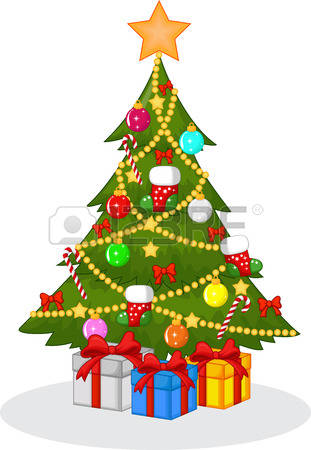 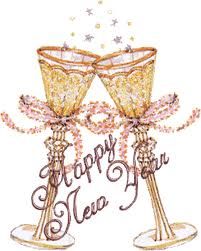      NHSZ Csobánc Kft			   NHSZ Tapolca Nonprofit Kft